附件 2：考试方法与评分标准 2020 年华南师范大学高水平运动员专项考试方法与评分标准                             （乒乓球） 考核指标与所占分值 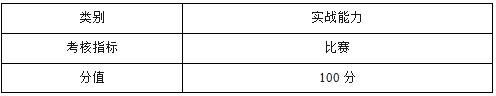 二、考试方法与评分标准 实战能力 比赛（1）考试方法： 按单独招生、高考招生分组，分别组织男女考生进行比赛。比赛采用五局三 胜制，每局 11 分。 根据实际报名人数，比赛分两个阶段进行（报名人数不足 6 人，进行单循环 赛决出名次）：第一阶段采用分组循环赛决出小组名次；第二阶段采用淘汰赛和 附加赛决出 1-8 名。 分组方法：视考生人数，确定组数后，按运动技术等级高低排序，等级高者 先抽签确定签位，下一级别考生的起始签位根据上一级别签位确定。 例，运动健将 2 人，2 人一批按蛇形排列方法，抽签先确定 1、2 号签位； 一级运动员 3 人，3 人一批按蛇形排列方法，抽签确定 3，4，5 号签位；二级运动员起始签位从 6 号开始。以此类推进行分组。 其他内容参照中国乒乓球协会审定的乒乓球竞赛规则执行。 （2）评分标准： 比赛成绩=（N-R+1）/N×65+35，其中 N 为该专项考试人数，R 为比赛 名次。 